Задания  для 8 класса на 09.04.2020ИСТОРИЯ§ 21 «Франция»Выполните задание ПИСЬМЕННО:1)Назовите причину замедленных темпов развития экономики во Франции в конце XIX века.2) С какими проблемами в экономике столкнулась Франция после поражения в войне с Пруссией?3) Какие изменение в экономике могут говорить о том, что Франция испытывала не только экономический упадок, но и экономический подъем в некоторых сферах экономики?4) Как возникла Третья республика во Франции?5) Какие реформы были проведены во Франции с конца 70-х годов XIX века?6) Как вы понимаете фразу «революционное преобразование общества»? ФИЗИКА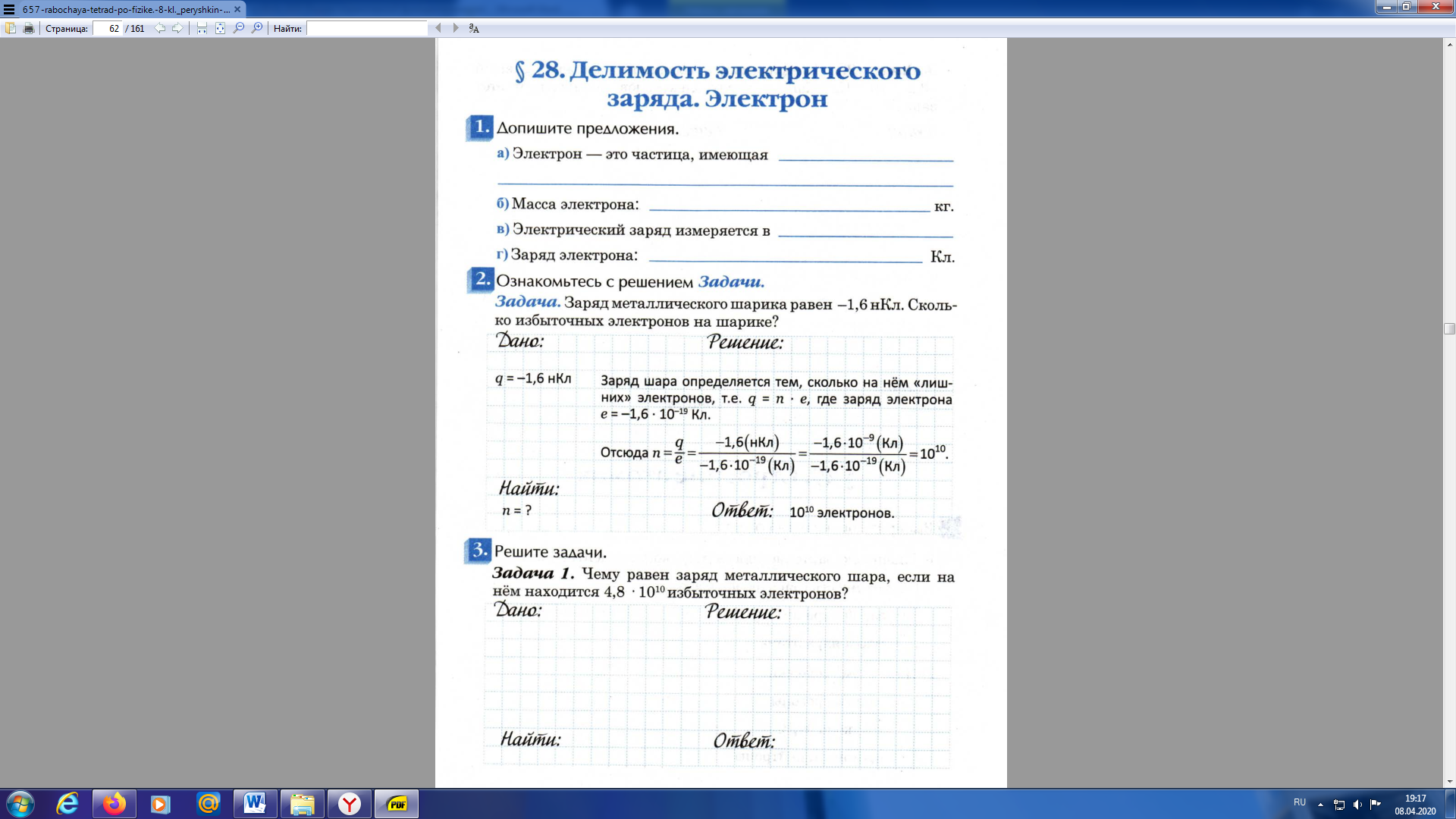 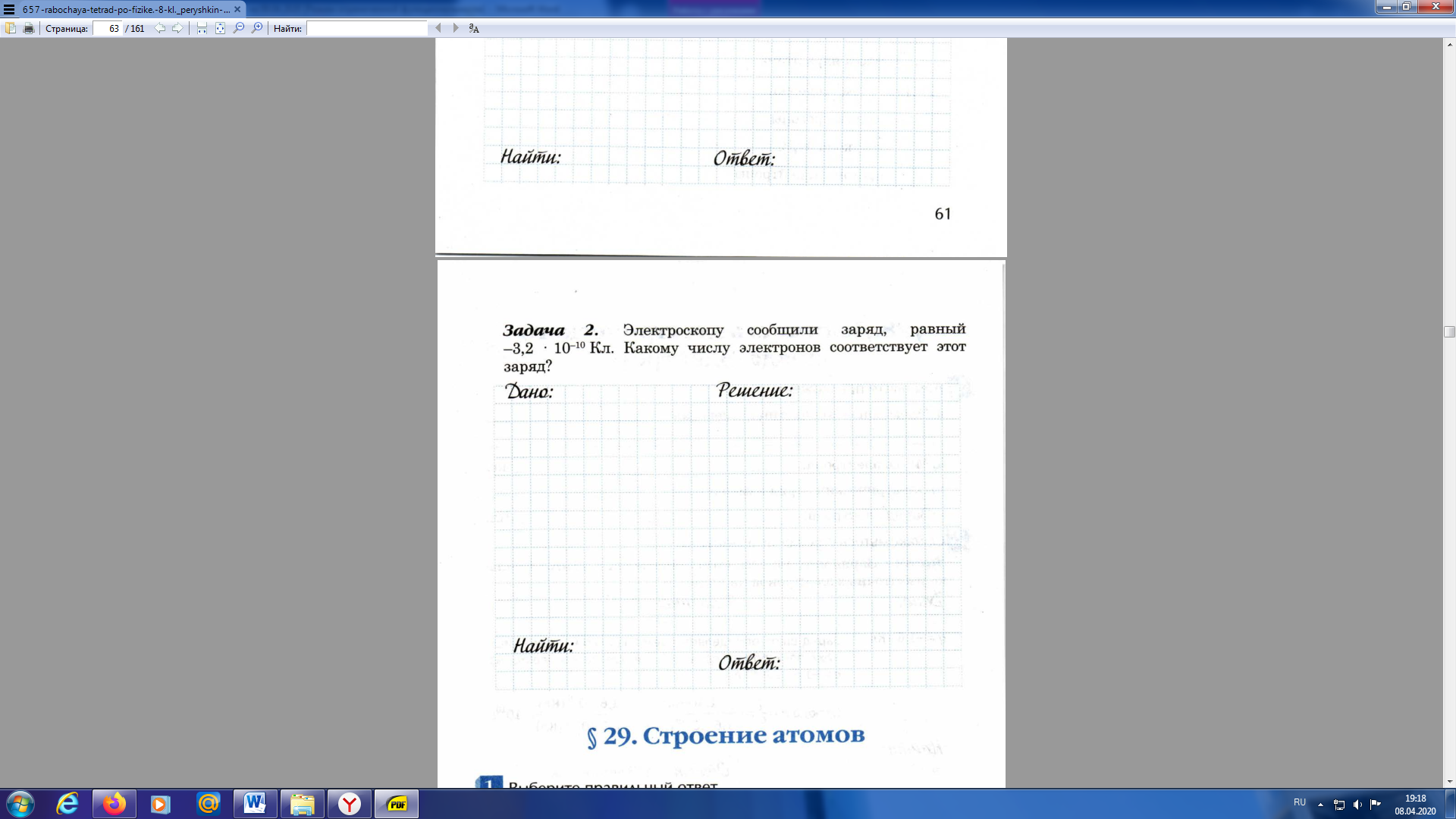 ПредметЗаданиеФорма контроля История§ 21 «Франция».Выполните задание ПИСЬМЕННОФотографию  выполненного  задания присылать на почту Zebra2291@yandex.ruдо 12 часов  10.04.2020 года(при отправке своих фотографий убедитесь, что вы написали свою фамилию и класс) Физика§28видеоурок (https://yandex.ru/video/preview?filmId=13444126203148371192&text=%D0%B8%D0%BD%D1%84%D0%BE%D1%83%D1%80%D0%BE%D0%BA%20%D0%B2%D0%B8%D0%B4%D0%B5%D0%BE%D1%83%D1%80%D0%BE%D0%BA%20%D0%BF%D0%BE%20%D1%84%D0%B8%D0%B7%D0%B8%D0%BA%D0%B5%208%20%D0%BA%D0%BB%D0%B0%D1%81%D1%81%20%D0%B4%D0%B5%D0%BB%D0%B8%D0%BC%D0%BE%D1%81%D1%82%D1%8C%20%D1%8D%D0%BB%D0%B5%D0%BA%D1%82%D1%80%D0%B8%D1%87%D0%B5%D1%81%D0%BA%D0%BE%D0%B3%D0%BE%20%D0%B7%D0%B0%D1%80%D1%8F%D0%B4%D0%B0&path=wizard&parent-reqid=1586362429763187-959708339488720107400217-production-app-host-vla-web-yp-221&redircnt=1586362435.1 )выполните задание  в тетради (см. ниже)фотографии письменных ответов и пошаговые фотографии экспериментов прислать учителю на электронную почту moiseevaludmila2020@yandex.ru до 12 часов  10.04.2020 годаАлгебраРешить на образовательном портале «РЕШУ ВПР» вариант №104854 (доступен с 09.04.2020  08:00 по 10.04.2020  09:00)Выполнить задания и отправить ответы на портале  учителю  до 9 часов  10.04.2020 годаАлгебрап.29 прочитать, разобрать примерысделать необходимые записи по теории  в тетради№746, №749, №750задания выполнить в тетради, фотографии выполненных заданий прислать учителю на электронную почту moiseevaludmila2020@yandex.ru до 11 часов  10.04.2020 годаЛитературас.146-147 прочитать биографиюс.148-150 глава «От автора»Подготовить выразительное чтение отрывка из главы «От автора», записать видео и отправить личным сообщением учителю через социальную сеть «Вконтакте» до 13.04.2020 г.Информатика§ 2.1 прочитать, просмотреть видеоурокhttps://www.youtube.com/watch?v=ygWWZGJSj4M&feature=emb_logo ответить на вопросы после параграфа 2, 5, 9, 11, 14 письменноФотографии выполненного задания отправить учителю  либо личным сообщением через социальную сеть «Вконтакте» (https://vk.com/id13839581) либо на электронную почту tasha_light@mail.ruдо 10 часов  12.04.2020 года указывайте класс и фамилиюИнформатика§ 2.2 прочитать, просмотреть видеоурокhttps://www.youtube.com/watch?v=JxF5UKYjH6g&feature=emb_logo ответить на вопросы в конце параграфа 2, 4, 6 письменноФотографии выполненного задания отправить учителю  либо личным сообщением через социальную сеть «Вконтакте» (https://vk.com/id13839581) либо на электронную почту tasha_light@mail.ruдо 10 часов  12.04.2020 года указывайте класс и фамилиюИнформатикаТак же можно просмотреть видеоуроки  на сайте РЭШ 8 класс информатика урок 7,8,9,10https://resh.edu.ru/subject/19/8/ Английский языкГруппа Дворяжкиной Е.Ю.образовательный портал  «Решу ВПР» Работа №49998Выполнить работу и отправить ответы учителю на портале до 10 часов  10.04.2020 годаАнглийский языкГруппа Гапоненко И.Ф.Учебник: стр.11, упр.5.6 работа со словами (повторить, выписать, перевести) Учебник : повторить - грамматический справочникGr. 3  Present PerfectGr. 4-5 Past Simple, Past ContinuousАнглийский языкКарточки на образовательной платформе «Учи.ру»  по теме: Character traits  Задание № 3Выполнить на портале, доступ с 09.04.2020 по 11.04.2020